Scissor lifts can pose serious risks to workers if they are not operated properly and safely.TrueFalseNever 		 the rated load capacity of the scissor lift as provided by the manufacturer.surrenderexceedrepeatwriteWhen stability is required, useinspections.ladders.hard hats.outriggers.Avoid operating scissor lifts inhigh winds.warehouses.sunny weather.parking lots.Never 			 the guardrail components of a scissor lift.stand onstep up onstep overany of the aboveScissor lifts can pose serious risks to workers if they are not operated properly and safely.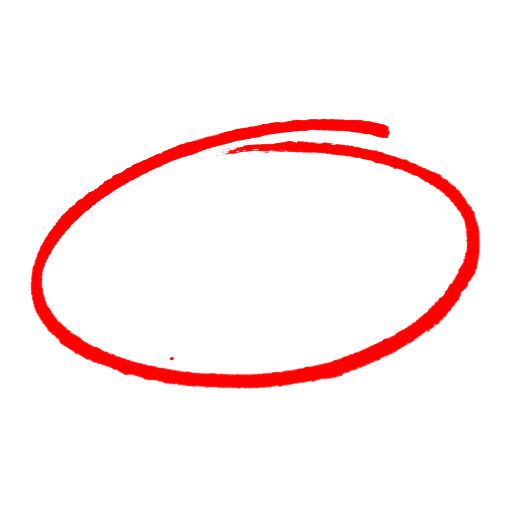 TrueFalseNever 		 the rated load capacity of the scissor lift as provided by the manufacturer.surrenderexceedrepeatwriteWhen stability is required, useinspections.ladders.hard hats.outriggers.Avoid operating scissor lifts inhigh winds.warehouses.sunny weather.parking lots.Never 			 the guardrail components of a scissor lift.stand onstep up onstep overany of the aboveSAFETY MEETING QUIZSAFETY MEETING QUIZ